
ประกาศมหาวิทยาลัยเทคโนโลยีราชมงคลธัญบุรี
เรื่อง ประกาศผู้ชนะการเสนอราคา ซื้อหนังสือ จำนวน ๑๕๘ รายการ (สวส.) โดยวิธีเฉพาะเจาะจง
--------------------------------------------------------------------              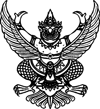                ตามที่ มหาวิทยาลัยเทคโนโลยีราชมงคลธัญบุรี ได้มีโครงการ ซื้อหนังสือ จำนวน ๑๕๘ รายการ (สวส.) โดยวิธีเฉพาะเจาะจง  นั้น
               หนังสือ จำนวน ๑๕๘ รายการ ผู้ได้รับการคัดเลือก ได้แก่ ศูนย์หนังสือแห่งจุฬาลงกรณ์มหาวิทยาลัย (ให้บริการ) โดยเสนอราคา เป็นเงินทั้งสิ้น ๑๐๙,๓๙๒.๑๕ บาท (หนึ่งแสนเก้าพันสามร้อยเก้าสิบสองบาทสิบห้าสตางค์) รวมภาษีมูลค่าเพิ่มและภาษีอื่น ค่าขนส่ง ค่าจดทะเบียน และค่าใช้จ่ายอื่นๆ ทั้งปวง                                                ประกาศ ณ วันที่  ๑๗ มกราคม พ.ศ. ๒๕๖๓(ผู้ช่วยศาสตราจารย์ ดร.บุญธิดา เอื้อพิพัฒนากูล)รองผู้อำนวยการสำนักวิทยบริการและเทคโนโลยีสารสนเทศรักษาราชการแทนผู้อำนวยการสำนักวิทยบริการและเทคโนโลยีสารสนเทศ